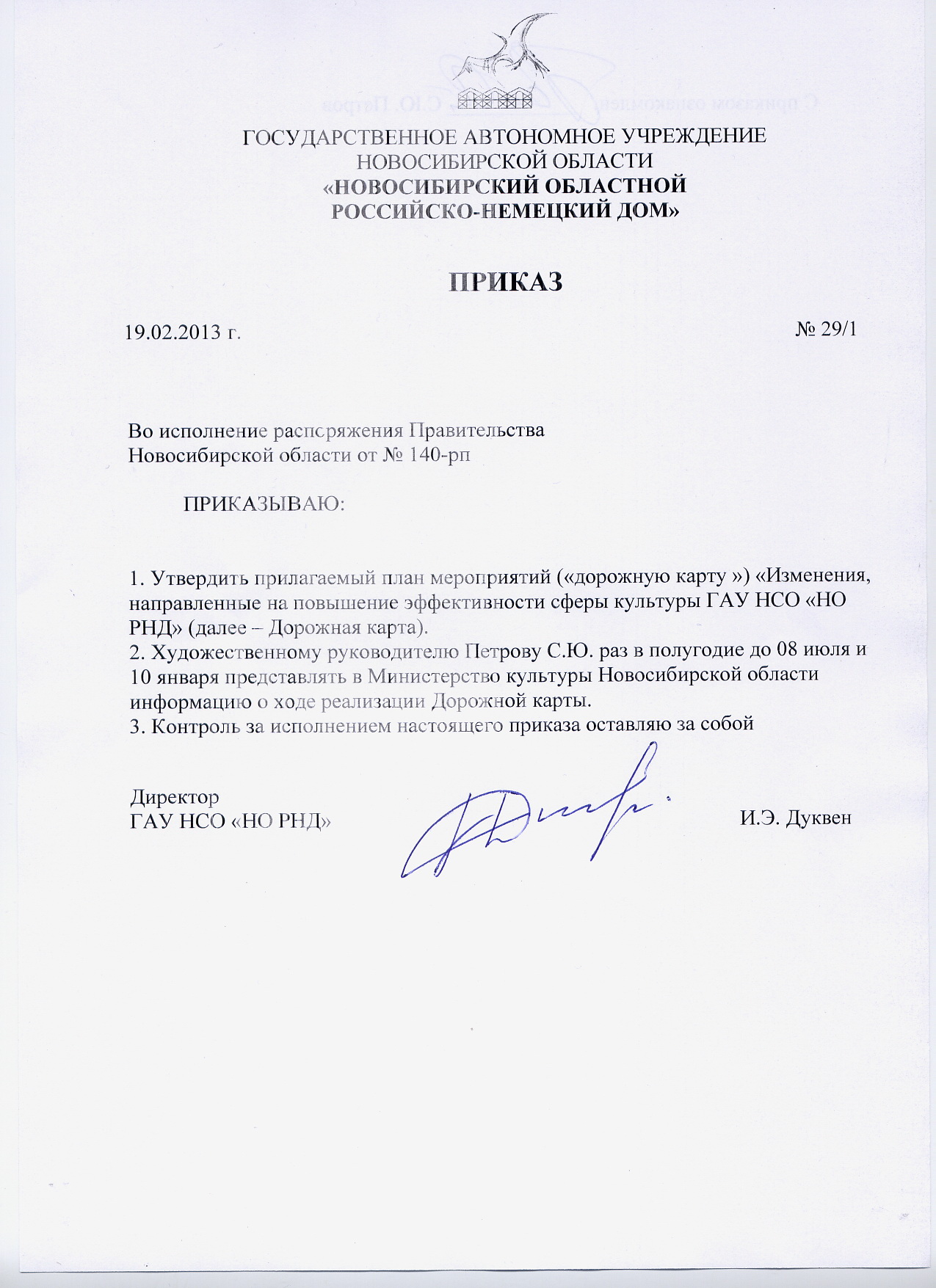 План
мероприятий («дорожная карта») «Изменения в отраслях социальной сферы, направленные на повышение эффективности сферы культуры Новосибирской области»I.  Цели разработки «дорожной карты»:повышение качества жизни жителей Новосибирской области путем предоставления им возможности саморазвития через регулярные занятия творчеством по свободно выбранному ими направлению, воспитание (формирование) подрастающего поколения в духе культурных традиций российских немцев, создание условий для развития творческих способностей и социализации современной молодежи, самореализации и духовного обогащения творчески активной части населения, полноценного межнационального культурного обмена;обеспечение достойной оплаты труда сотрудников НО РНД и Центров немецкой культуры Новосибирской области как результат повышения качества и количества оказываемых ими государственных (муниципальных) услуг;развитие и сохранение кадрового потенциала сотрудников НО РНД и Центров немецкой культуры Новосибирской области;повышение престижности и привлекательности профессий в сфере культуры и образования специалистов НО РНД;сохранение культурного и исторического наследия российских немцев, проживающих на территории Новосибирской области, обеспечение доступа граждан к культурным ценностям и участию в культурной жизни, реализация творческого потенциала нации;создание благоприятных условий для устойчивого развития сферы культуры Новосибирской области.II. Проведение структурных реформ в сфере культуры ГАУ НСО «НО РНД»:повышение качества и расширение спектра государственных услуг в сфере культуры;обеспечение доступности к культурному продукту путем информатизации отрасли (создание электронных библиотек, виртуальных музеев, размещение в информационно-телекоммуникационной сети «Интернет» наиболее популярных мероприятий);создание условий для творческой самореализации населения Новосибирской области;вовлечение населения в создание и продвижение культурного продукта;участие Центров немецкой культуры в формировании комфортной среды жизнедеятельности Новосибирской области;популяризация Новосибирской области во внутреннем и внешнем культурном пространстве;финансирование ГАУ НСО «НО РНД» и ЦНК НСО из всех источников.III. Целевые показатели (индикаторы) развития сферы культуры НО РНД и меры, обеспечивающие их достижение1. С ростом эффективности и качества оказываемых услуг будут достигнуты следующие целевые показатели (индикаторы):1) увеличение количества посещений культурно-досуговых мероприятий (по сравнению с предыдущим годом):(единиц)2) увеличение библиотечного фонда библиотеки НО РНД (по сравнению с предыдущим годом):(единиц)3) увеличение доли представленных (во всех формах) зрителю музейных предметов в общем количестве экспонатов «Музея истории и этнографии российских немцев» Новосибирской области:(единиц)4) увеличение посещаемости «Музея истории и этнографии российских немцев» ГАУ НСО «НО РНД»:(единиц)5) увеличение численности участников культурно-досуговых мероприятий (по сравнению с предыдущим годом):(единиц)6) повышение уровня удовлетворенности граждан Новосибирской области качеством предоставления государственных услуг в сфере культуры:(процентов)7) увеличение количества проектов НО РНД и ЦНК НСО, поддержанных в рамках федеральной целевой программы «Культура России (2012-2018 годы)» и получивших гранты Президента Российской Федерации:(единиц)8) увеличение доли детей, привлекаемых к участию в творческих мероприятиях, в общем числе детей:(единиц)10) увеличение доли детского населения, участников ЦНК НСО, в возрасте от 7 до 15 лет, обучающихся в детских школах искусств Новосибирской области:(процентов)11) увеличение количества выставок проведенных в выставочном зале Новосибирского областного Российско-Немецкого Дома, организуемых НО РНД: (единиц)12) увеличение посещаемости выставок ГАУ НСО «НО РНД»: (единиц)13) увеличение количества клубных формирований Новосибирского областного Российско-Немецкого Дома: (единиц)14) увеличение количества участников клубных формирований Новосибирского областного Российско-Немецкого Дома: (единиц)15) увеличение количества культурно-массовых мероприятий Новосибирского областного Российско-Немецкого Дома: (единиц)2. Мерами, обеспечивающими достижение целевых показателей (индикаторов) развития сферы культуры, являются:1) создание механизма стимулирования работников учреждений культуры, оказывающих услуги (выполняющих работы) различной сложности, включающего установление более высокого уровня заработной платы, обеспечение выполнения требований к качеству оказания услуг, прозрачное формирование оплаты труда, внедрение современных норм труда, направленных на повышение качества оказания государственных (муниципальных) услуг;2) поэтапный рост оплаты труда работников учреждений культуры, достижение целевых показателей по доведению уровня оплаты труда (средней заработной платы) работников учреждений культуры до средней заработной платы в регионах Российской Федерации в соответствии с Указом Президента Российской Федерации от 7 мая . N 597 "О мероприятиях по реализации государственной социальной политики";3) обновление квалификационных требований к работникам, переобучение, повышение квалификации, приток квалифицированных кадров, создание предпосылок для появления в бюджетном секторе конкурентоспособных специалистов и менеджеров, сохранение и развитие кадрового потенциала работников сферы культуры Новосибирской области;4) реорганизация неэффективных учреждений культуры.IV. Мероприятия по совершенствованию оплаты труда работников учреждений культуры Новосибирской области  1. Разработка и проведение мероприятий по совершенствованию оплаты труда работников учреждений культуры Новосибирской области  должны осуществляться с учетом Программы поэтапного совершенствования системы оплаты труда в государственных (муниципальных) учреждениях на 2012 - 2018 годы, утвержденной распоряжением Правительства Российской Федерации от 26 ноября . N 2190-р, Единых рекомендаций по установлению на федеральном, региональном и местном уровнях систем оплаты труда работников государственных и муниципальных учреждений, утверждаемых на соответствующий год решением Российской трехсторонней комиссии по регулированию социально-трудовых отношений. Учитывая специфику деятельности учреждений культуры, при планировании размеров средств, направляемых на повышение заработной платы работников, в качестве приоритетных должны рассматриваться библиотеки, культурно-досуговые учреждения и музеи. При этом объемы финансирования должны соотноситься с выполнением этими учреждениями показателей эффективности и достижением целевых показателей (индикаторов).2. Показателями (индикаторами), характеризующими эффективность мероприятий по совершенствованию оплаты труда работников учреждений культуры, являются:1) динамика примерных (индикативных) значений соотношения средней заработной платы работников учреждений культуры Новосибирской области, повышение оплаты труда которых предусмотрено Указом Президента Российской Федерации от 7 мая . № 597 «О мероприятиях по реализации государственной социальной политики», и средней заработной платы в Новосибирской области:(процентов)2) численность работников государственных и муниципальных учреждений культуры Новосибирской области: (тыс. человек)Основные мероприятия, направленные на повышение эффективности и качества предоставляемых услуг в ГАУ НСО « НО РНД», связанные с переходом на эффективный контракт2012 год2013 год2014 год2015 год2016 год2017 год2018 год490005000051000520005300054000550002012 год2013 год2014 год2015 год2016 год2017 год2018 год110001120011400116001180012000122002012 год2013 год2014 год2015 год2016 год2017 год2018 год24562476249625162536255625762012 год2013 год2014 год2015 год2016 год2017 год2018 год45004700490051005300550057002012 год2013 год2014 год2015 год2016 год2017 год2018 год74007500760077007800790080002012 год2013 год2014 год2015 год2016 год2017 год2018 год87,790,091,092,093,094,097,02012 год2013 год2014 год2015 год2016 год2017 год2018 год-1233442012 год2013 год2014 год2015 год2016 год2017 год2018 год43004350440044504500455046002012 год2013 год2014 год2015 год2016 год2017 год2018 год50%51%52%53%54%55%56%2012 год2013 год2014 год2015 год2016 год2017 год2018 год121314151617182012 год2013 год2014 год2015 год2016 год2017 год2018 год20002050210021502200225023002012 год2013 год2014 год2015 год2016 год2017 год2018 год1051071091111131151172012 год2013 год2014 год2015 год2016 год2017 год2018 год15351575161516551695173517752012 год2013 год2014 год2015 год2016 год2017 год2018 год5495545595645695745802013 год2014 год2015 год2016 год2017 год2018 год75,080,085,090,095,01002012 год2013 год2014 год2015 год2016 год2017 год2018 год154151149147146145144РезультатОтветственный исполнительСроки исполненияСовершенствование системы оплаты трудаСовершенствование системы оплаты трудаСовершенствование системы оплаты трудаСовершенствование системы оплаты трудаСовершенствование системы оплаты труда1.Разработка (изменение) показателей эффективности деятельности учрежденияПриказ ГАУ НСО «НО РНД»ГАУ НСО «НО РНД»ежегодно2.Проведение мероприятий по приведению штатной численности к фактическому числу работников учреждения культуры Новосибирской области  Отчет ГАУ НСО «НО РНД» в Министерство культуры Новосибирской области ГАУ НСО «НО РНД»в течение 2013 года3.Проведение мероприятий с учетом специфики учреждения по возможному привлечению на повышение заработной платы средств, получаемых за счет реорганизации неэффективных расходов, а также по возможному привлечению средств от приносящей доход деятельностиОтчет ГАУ НСО «НО РНД» в Министерство культуры Новосибирской областиГАУ НСО «НО РНД»ежегодноРазвитие кадрового потенциала работников учреждений культурыРазвитие кадрового потенциала работников учреждений культурыРазвитие кадрового потенциала работников учреждений культурыРазвитие кадрового потенциала работников учреждений культурыРазвитие кадрового потенциала работников учреждений культуры4.Внедрение профессиональных стандартов работников учреждения.Приказ ГАУ НСО «НО РНД»ГАУ НСО «НО РНД»2013-2015 годы5.Осуществление мероприятий по обеспечению соответствия работников обновленным квалификационным требованиям, в том числе на основе повышения квалификации и переподготовки работниковПриказ ГАУ НСО «НО РНД»ГАУ НСО «НО РНД»2013-2018 годы6.Проведение мероприятий по организации заключения дополнительных соглашений к трудовым договорам (новых трудовых договоров) с работниками учреждения  в связи с введением эффективного контрактатрудовые договоры работниковГАУ НСО «НО РНД»ежегодноМониторинг достижения целевых показателей средней заработной платы отдельных категорий работников на территории Новосибирской области, определенных Указом Президента Российской Федерации от 7 мая . N 597Мониторинг достижения целевых показателей средней заработной платы отдельных категорий работников на территории Новосибирской области, определенных Указом Президента Российской Федерации от 7 мая . N 597Мониторинг достижения целевых показателей средней заработной платы отдельных категорий работников на территории Новосибирской области, определенных Указом Президента Российской Федерации от 7 мая . N 597Мониторинг достижения целевых показателей средней заработной платы отдельных категорий работников на территории Новосибирской области, определенных Указом Президента Российской Федерации от 7 мая . N 597Мониторинг достижения целевых показателей средней заработной платы отдельных категорий работников на территории Новосибирской области, определенных Указом Президента Российской Федерации от 7 мая . N 5977.Информационное сопровождение «дорожной карты» - организация проведения разъяснительной работы в трудовых коллективах, проведение семинаров и других мероприятийпроведение семинаров и других мероприятийГАУ НСО «НО РНД»2012-2018 годы8.Создание постоянно действующей рабочей группы ГАУ НСО «НО РНД» по оценке результатов реализации «дорожной карты» в учреждении.Приказ ГАУ НСО «НО РНД»ГАУ НСО «НО РНД»2013 год9.Проведение мониторинга реализации мероприятий по повышению оплаты труда, предусмотренных в «дорожной карте»Отчет ГАУ НСО «НО РНД»В Министерство культуры Новосибирской области ГАУ НСО «НО РНД»15 июля 2013 г., ежегодно, начиная с 2014 года, 10 января, 10 июляСопровождение «дорожной карты»Сопровождение «дорожной карты»Сопровождение «дорожной карты»Сопровождение «дорожной карты»Сопровождение «дорожной карты»10.Утверждение ГАУ НСО «НО РНД» по согласованию с министерством культуры Новосибирской области собственных «дорожных карт»правовой акт главного государственного учреждения культуры Новосибирской областиГАУ НСО «НО РНД»I квартал .11.Разработка и утверждение ГАУ НСО «НО РНД» планов мероприятий по повышению эффективности деятельности учреждения в части оказания государственных услуг (выполнения работ) на основе целевых показателей деятельности учреждения, совершенствованию системы оплаты труда, включая мероприятия по повышению оплаты труда соответствующих категорий работников (по согласованию с министерством культуры Новосибирской области)локальный акт учрежденияГАУ НСО «НО РНД»I квартал .